TEMAT KOMPLEKSOWY: ŚRODKI LOKOMOCJIDzień III17.06.2020r. (środa)Temat dnia: Samochody w roli głównej.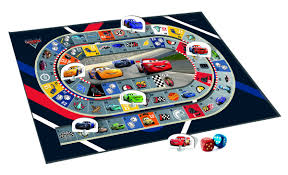 Temat 1: „Wyścigi samochodów”– konstruowanie gry opowiadania..Dzisiaj tworzymy grę planszową.Konstruowanie gry.
- rysowanie dwóch linii równoległych
- odmierzanie i rysowanie płytek chodniczka
- umieszczenie napisu START na początku chodniczka i napisu META na końcu chodniczka
- wspólne układanie opowiadaniaNa trasie wyścigu znajdują się czarne pola z odpowiadającymi znakami :
- tankowanie benzyny 
– kierowca traci jeden rzut kostką
- uszkodzony most 
– kierowca robi objazd
- wymiana koła 
– utrata dwóch rzutów kostkąNa trasie wyścigu znajdują się zielone pola z odpowiadającymi im znakami:
- wjazd na autostradę
 – gracz przesuwa się o trzy pola
- znalezienie na mapie krótszej drogi 
– dodatkowy rzut
- kierowca zmienił samochód 
– wyrzuconą ilość oczek na kostce zamienia się na szóstkęRozegranie gry.
Dzieci i Rodzice rzucają kostką, liczą oczka i przesuwają się o odpowiednią ilość pól uwzględniając zielone i czarne pola.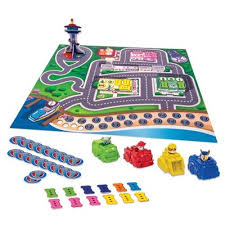 Temat 2:  „Czas się rozruszać” -ćwiczenia ruchowe dla dzieci.
 Mały Sportowiec w domu.
https://www.youtube.com/watch?v=vkwzFVN2Bds Zapraszamy do zabawy edukacyjnej „Auta”
https://ciufcia.pl/gry-dla-dziewczyn-i-chlopcow/ekologiczna-planeta/silniki 
https://ciufcia.pl/bezpieczne-miasto-imaginext/zapinanie-pasow
 https://www.grydladzieci.pl/samochodowe/wheely-8.html Karty pracy do wykonania w domu„Sześciolatek. Razem się uczymy”cz.4- karty pracy (str. 60,61)„Pięciolatek. Razem się uczymy”cz.4-karty pracy (str. 53)Miłej zabawy! ;)